Приложение № 2к публичной оферте от «___» ________ 2022 г. ФОРМАДоговороб информационно-технологическом взаимодействии г.  __________                                                                                 «____» ___________20__ г._______________________________________________________________________, именуемое в дальнейшем «Банк»,  в лице _________________________________________________________, действующего на основании ____________________________________________________, с одной стороны, и Муниципальное бюджетное учреждение «Многофункциональный центр предоставления государственных и муниципальных услуг в Новоалександровском городском округе»   , именуемое в дальнейшем «Учреждение», в лице директора Трунова Игоря Николаевича, действующего на основании Устава, с другой стороны, вместе именуемые «Стороны», заключили настоящий Договор на следующих условиях:ТЕРМИНЫ И ОПРЕДЕЛЕНИЯ«Заявитель» - физическое лицо, клиент Учреждения, обратившийся за получением государственных и муниципальных услуг. «Получатели» - территориальные органы федеральных органов исполнительной власти Российской Федерации, государственные внебюджетные фонды, органы исполнительной власти субъектов Российский Федерации, органы местного самоуправления муниципальных образований, а также иная организация, участвующая в предоставлении государственных (муниципальных) услуг, организация, оказывающая услуги ЖКХ, образования и т.д.«Плательщик» - Заявитель, по распоряжению которого Банк осуществляет перевод денежных средств на счета Получателей.«Перевод денежных средств» (Перевод)- действия Банка в рамках применяемых форм безналичных расчетов по перечислению денежных средств Плательщиков на счета Получателей.«Распоряжение о переводе» (Распоряжение) - платежный документ на бумажном носителе или распоряжение в электронном виде, составленный Плательщиком, который содержит информацию, необходимую для осуществления Перевода.«Банковская карта (карта)» - платежная карта, электронное средство платежа, предназначенное для совершения операций ее Держателем.«Бесконтактный интерфейс обслуживания (бесконтактная операция)» - способ проведения операций с использованием карты по бесконтактной технологии, реализующийся за счет применения на карте и Электронном терминале соответствующих технических и программных средств.«Держатель карты (Держатель)» - физическое лицо, владелец Банковской карты чье имя указано на лицевой стороне карты.«Электронный терминал» - электронное программно-техническое устройство (POS-терминал), принадлежащее Банку, позволяющее осуществлять перевод денежных средств в рамках применяемых форм безналичных расчетов в пользу Получателей перевода, включает в себя:-POS-терминал для проведения оплаты с использованием платежных банковских карт (в том числе с использованием мобильного приложения, установленного на мобильном устройстве плательщика и с возможностью безналичной оплаты услуг со счета карты, как по контактной, так и по бесконтактной технологии PayPass/ Pay Wave);- Программно-аппаратный комплекс Банка, включая программу для 
ЭВМ АРМ «Мои Платежи»: - сканеры для считывания штрих-кодов, размещенных на документах, предназначенных для оплаты.ПРЕДМЕТ ДОГОВОРАВ рамках предоставления Учреждением физическим лицам (Плательщикам) государственных и (муниципальных) услуг по принципу «одного окна» на рабочих местах сотрудников Учреждения (Приложение 1) и организации возможности приема от Заявителей денежных средств, Банк и Учреждение договорились:Организовать для физических лиц возможность совершения перевода денежных средств в счет уплаты государственной пошлины или иной платы за предоставление государственных и муниципальных услуг, с использованием банковских карт с помощью Электронного терминала, предоставленного Банком, в пользу Получателей, указанных в Приложении 2.1 к настоящему Договору.Организовать для физических лиц возможность совершения перевода денежных средств в счет уплаты услуг жилищно-коммунального хозяйства, дополнительного образования, прочих услуг с использованием банковских карт с помощью Электронного терминала, предоставленного Банком, в пользу Получателей, указанных в Приложении 2.2 к настоящему Договору.Обеспечить информационное и технологическое взаимодействие между Плательщиком и Получателями денежных средств.2.2 Банк предоставляет Учреждению право на использование программы для 
ЭВМ АРМ «Мои Платежи» на условиях простой (неисключительно) отзывной лицензии (далее – «Лицензия»). Описание Программного продукта и системные требования указаны в Приложении 9 к Договору, являющемся его неотъемлемой частью. Лицензия передается на следующих условиях:Территория действия Лицензии –  Новоалександровский район Ставропольского края (Российская Федерация). Количество серверов – 1 (один) сервер Учреждения. Количество пользователей Программным продуктом указано в Приложении 1 и равно количеству универсальных окон Учреждения, в которых подключена возможность совершения перевода. Плата за Лицензию не взимается.Лицензия предоставляет права на использование Программного продукта следующими способами и в следующих пределах: - право на воспроизведение, ограниченное установкой, записью, хранением Программного продукта в памяти ЭВМ на серверном и клиентском оборудовании Учреждения на ограниченном количестве технических средств, указанном в Приложении 1 к Договору;- право на использование Программного продукта по функциональному назначению, в соответствии с технической документацией, передаваемой Банком вместе с дистрибутивом Программного продукта;- право на изготовление 1 (одной) архивной и 1 (одной) резервной копии Программного продукта, предназначенных исключительно для восстановления Программного продукта в случае выхода из строя основной версии Программного продукта.	 Настоящим Банк заявляет, что он является единственным обладателем исключительного права (в полном объеме) на Программный продукт и правомочен распоряжаться им по своему усмотрению, в рамках действующего законодательства Российской Федерации.ПРАВА И ОБЯЗАННОСТИ СТОРОНБанк обязуется:В течение 30 (тридцати) дней с даты подписания настоящего Договора за свой счет осуществить установку и ввод в эксплуатацию Электронных терминалов в Учреждении. Список установленных Электронных терминалов указывается в акте ввода в эксплуатацию оборудования Банка по форме согласно Приложению 4 к настоящему Договору. Предоставить материалы для самостоятельной установки программы для ЭВМ АРМ «Мои платежи». Размещение Электронных терминалов не предусматривает возникновения отношений аренды Электронных терминалов Учреждением, Электронные терминалы являются собственностью Банка. К Банку не переходят права владения и (или) пользования (аренды) помещений в месте размещения Электронных терминалов.Обеспечить информационно-технологическое взаимодействие между Плательщиком и Получателем, и круглосуточную работоспособность Электронных терминалов. В случае выявления Банком неполадок в работе оборудования, а также получения уведомления от Учреждения, Банк обязуется в течение 24 (двадцати четырех) часов с момента получения уведомления от Учреждения, устранить неполадки. В случае выхода из строя оборудования осуществить замену в течение 10 (десяти) рабочих дней, с момента получения уведомления от Учреждения. Замена оборудования производится с обязательным составлением соответствующих актов по форме Приложений к настоящему Договору. Датой ввода/вывода из эксплуатации Электронных терминалов, считается дата подписания акта. Рассматривать в установленном законом порядке обращения Плательщиков, связанные с осуществлением Перевода денежных средств в Учреждении с использованием Электронных терминалов.Все обращения третьих лиц, связанные с сопровождением и использованием Электронных терминалов, подлежат рассмотрению Банком, даже если таковые поступили на имя Учреждения. Рассмотрение производится в соответствии с законодательством и нормативными правовыми актами Российской Федерации.Осуществлять установку, подключение, замену, перемещение и сервисное обслуживание Электронных терминалов. Сервисное обслуживание Электронных терминалов осуществляется Банком бесплатно.Проводить необходимый инструктаж работников Учреждения по использованию Электронных терминалов и установленного программно-аппаратного комплекса, предварительно согласовав график инструктажа с Учреждением. По итогу проведения инструктажа оформляется Акт по форме Приложения № 6 к настоящему Договору. Письменно, электронным письмом на адрес электронной почты mfcsk@bk.ru либо телефонным звонком по номеру 8 (86544) 6-73-90 уведомить Учреждение о невозможности проведения Перевода с использованием Электронных терминалов в связи с проведением технических работ, либо по иным причинам не менее чем за 3 (три) рабочих дня до даты начала их осуществления.В случае смены реквизитов Получателей, актуализировать данные реквизитов в Электронных терминалах в течение 5 (пяти) дней с даты получения уведомления об изменении реквизитов от Получателей в адрес Банка или от Учреждения, с предоставлением подтверждения изменения реквизитов (Письмо Получателя или изменения в законодательстве РФ).Организовать внутренний режим функционирования установленных средств, предназначенных для взаимодействия с Учреждением, таким образом, чтобы исключить возможность несанкционированного использования системой ключей шифрования (электронная подпись, ssl сертификат) Учреждения. Банк имеет право:Информировать Плательщиков о возможности совершения переводов денежных средств в адрес Получателей в Учреждении с помощью Электронных терминалов, путем размещения информации на платежных документах, в собственных рекламных материалах, на информационных стендах, веб-сайте и т.д., предварительно согласовав формат материалов с Учреждением.Отказать Плательщику в Переводе при наличии подозрений, что операция осуществляется в целях легализации (отмывания) доходов, полученных преступным путем, или финансирования терроризма, а также по иным основаниям, предусмотренным Федеральным законом от 07.08.2001 № 115-ФЗ «О противодействии легализации (отмыванию) доходов, полученных преступным путем, и финансированию терроризма».Приостановить или ограничить информационно-технологическое взаимодействие, в случае, когда это наносит ущерб Банку или Получателям.Учреждение обязуется:Организовать установку и настройку программного обеспечения Банка, обеспечить информационно-технологическое взаимодействие и работоспособность оборудования Учреждения, совместимость с Электронными терминалами с учетом требований Банка, приведенных в Приложении 9. Обеспечить консультирование Заявителей по оформлению и передаче Распоряжения о переводе денежных средств в адрес Получателей, в соответствии с разделом 4 настоящего Договора до начала осуществления Перевода.Обеспечить защиту информации, доступ к которой ограничен в соответствии с федеральным законодательством, а также соблюдать режим обработки, хранения и использования персональных данных.В подтверждение приема Распоряжения Плательщика на Перевод денежных средств обеспечить печать и выдачу Плательщику чека, оформленного в соответствии с требованиями нормативных актов Банка России (Приложение 3).  Использовать реквизиты Получателей в рамках оформления Распоряжения о переводе в соответствии с перечнем Получателей. В случае возникновения неполадок в работе Электронных терминалов и программно-аппаратного комплекса, работник Учреждения обязан незамедлительно уведомить об этом Банк.Не передавать кому-либо размещенные в Учреждении Электронные терминалы, не сдавать в аренду или в наем, не использовать предоставленное программное обеспечение в целях, не связанных с настоящим Договором, не допускать его копирования, не изменять программный код, не производить декомпиляцию и изучение программного кода другими способами, не допускать нарушения авторских прав на предоставленное программное обеспечение.Обеспечить выполнение требований Банка к аппаратным средствам и системному программному обеспечению, являющихся необходимыми для нормального функционирования Электронных терминалов.Обеспечить сохранность Электронных терминалов и нести риски случайной гибели или случайной порчи электронных терминалов (под риском в данном случае подразумеваются все риски, связанные с разрушением или потерей, кражей, преждевременным износом, порчей и повреждением электронных терминалов, со злонамеренными действиями третьих лиц, независимо от того, исправим или неисправим ущерб) в пределах его стоимости, отраженной в Акте размещения оборудования (в случаях, когда оборудование подлежит ремонту, то в пределах расходов Банка на ремонт), включая НДС.Обеспечить доступ к розеткам 220В и сети Ethernet для подключения Электронных терминалов.Допускать к работе с Электронными терминалами и консультированию Плательщиков только работников, прошедших инструктаж. Обеспечить конфиденциальность ключей шифрования, не допускать случаев несанкционированного доступа к ключам шифрования, полученным от Банка для организации шифрованного канала взаимодействия.Хранить сертификат безопасности, полученный от Банка, в полной секретности, исключив возможность использования его лицами, не имеющими отношения к настоящему Договору. За все действия, совершенные с использованием сертификата, Учреждение несет полную ответственность.ПОРЯДОК ПРОВЕДЕНИЯ ОПЕРАЦИЙ Прием денежных средств Плательщиков осуществляется в Учреждении с использованием Электронных терминалов, предоставленных Банком, на основании представленного Плательщиком Распоряжения, содержащего реквизиты, необходимые для осуществления Банком Перевода денежных средств в адрес Получателя. Распоряжение может быть составлено при помощи работников Учреждения, со слов Плательщика в автоматизированном режиме с предоставлением всех необходимых реквизитов. Плательщик также может представить расчетный документ на оплату (квитанция) по форме Получателя, согласованной с Банком, содержащий всю необходимую информацию для осуществления Банком Перевода.Банк осуществляет Перевод денежных средств в адрес Получателей и обеспечивает передачу информации о принятом переводе в Государственную информационную систему о государственных и муниципальных платежах и Государственную информационную систему жилищно-коммунального хозяйства (ГИС ГМП, ГИС ЖКХ) в порядке и в сроки, установленные действующим законодательством Российской Федерации.В подтверждение приема Распоряжения Плательщика на Перевод денежных средств, сотрудником Учреждения распечатывается и передается Плательщику чек, оформленный в соответствии с требованиями нормативных актов Банка России.Стороны пришли к соглашению, что расходы на оплату электроэнергии, потребляемой Электронными терминалами, оплачиваются за счет средств Учреждения и не возмещаются Банком.Стороны пришли к соглашению, что расходы на бумагу, используемую для печати чеков на устройствах Учреждения, оплачиваются за счет средств Учреждения и не возмещаются Банком.МОТИВАЦИОННАЯ ПРОГРАММА ПО НАРАЩИВАНИЮ ОБЪЕМОВ ПЕРЕВОДОВВ целях стимулирования роста объема Переводов, совершаемых с использованием Электронных терминалов в Учреждении, Банк выплачивает Учреждению вознаграждение в размере, установленном в Приложении 2.2 на реквизиты, указанные в Приложении № 12 при выполнении следующих условий:- среднее количество Переводов, совершаемых с использованием Электронных терминалов в Учреждении не менее 50 в месяц в течение не менее 2 месяцев подряд.- Электронными терминалами оборудованы не менее 60% универсальных окон Учреждения.Оплата вознаграждения Банком производится ежемесячно в течении 10 (десяти) дней на основании подписанного Сторонами акта оказанных услуг согласно Приложению № 11 к настоящему Договору, направляемого в Учреждение не позднее 5 (пятого) рабочего дня месяца, следующего за отчетным, и счета на оплату, начиная с третьего месяца после выполнения условий, указанных в п.5.1. Вознаграждение уплачивается за текущие Переводы. Выплата вознаграждения прекращается, если за предыдущий месяц не выполнены условия, указанные в п.5.1. ОТВЕТСТВЕННОСТЬ СТОРОНЗа неисполнение или ненадлежащее исполнение своих обязательств по настоящему Договору Стороны несут ответственность в соответствии с законодательством Российской Федерации.Банк гарантирует Учреждению, что совершение переводов с помощью Электронных терминалов Банка будут производиться в полном соответствии с законодательством Российской Федерации.По взаимному согласию Сторон в рамках Договора конфиденциальной признается любая информация, касающаяся предмета и содержания Договора, хода его исполнения и полученных результатов, а также информация о Плательщиках и работниках Сторон. Каждая из Сторон обеспечивает защиту конфиденциальной информации, ставшей доступной ей в рамках Договора, от несанкционированного использования, распространения или публикации. Такая информация не будет передаваться третьим лицам без письменного разрешения другой Стороны, и использоваться в иных целях, кроме, выполнения обязательств по Договору.Любой ущерб, вызванный нарушением условий конфиденциальности, определяется и возмещается в соответствии с законодательством Российской Федерации.Стороны обязуются обеспечивать безопасность персональных данных в соответствии с требованиями Федерального закона №152-ФЗ «О персональных данных», в том числе при их обработке.В случае вступления в силу законодательных актов, постановлений и распоряжений государственных органов власти, препятствующих выполнению Сторонами обязательств по настоящему Договору, действие Договора прекращается.Банк не несет ответственности за нарушение сроков исполнения Распоряжения о переводе, если нарушение сроков исполнения явилось результатом ошибки, допущенной Плательщиком при указании данных, необходимых для осуществления Перевода.Учреждение несет полную ответственность за действия, которые были совершены им самим, либо другими лицами от имени Учреждения, либо лицами, воспользовавшимися сертификатом (идентификационными данными) и ключами шифрования (электронная подпись) Учреждения.ОБСТОЯТЕЛЬСТВА НЕПРЕОДОЛИМОЙ СИЛЫСтороны освобождаются от ответственности, если неисполнение или ненадлежащее исполнение обязательств Договора явилось следствием обстоятельств непреодолимой силы, в том числе наводнения, пожара, землетрясения и других стихийных бедствий, техногенных катастроф, а также в случае военных действий.Проведение операций по Договору приостанавливается на время действия форс - мажорных обстоятельств и возобновляется после прекращения их действия. При этом такие обстоятельства должны быть подтверждены документально.СРОК ДЕЙСТВИЯ ДОГОВОРА И ПОРЯДОК ЕГО РАСТОРЖЕНИЯНастоящий Договор вступает в силу с момента его подписания обеими Сторонами и заключается на срок до 31.12.2022 г., после чего договор автоматически пролонгируется на каждый следующий календарный год, а в части расчетов – до полного исполнения Сторонами своих обязательств.	Любая Сторона вправе расторгнуть Договор в одностороннем внесудебном порядке, письменно уведомив об этом другую Сторону способом, позволяющим установить дату получения уведомления другой стороной, не менее чем за 10 календарных дней до предполагаемой даты расторжения.Изменения и/или дополнения в текст Договора могут быть внесены по взаимному Согласию Сторон путем составления письменного документа, подписанного уполномоченными представителями Сторон, за исключением случаев, предусмотренных пунктом 10.3. Договора.Независимо от основания прекращения действия настоящего Договора Банк обязан за свой счет и своими силами демонтировать и вывезти Электронные терминалы в пределах срока, указанного в письменном уведомлении о расторжении Договора. В случае вступления в силу законодательных актов, постановлений и распоряжений государственных органов власти, препятствующих выполнению Сторонами обязательств по настоящему Договору, действие Договора прекращается.ПОРЯДОК РАЗРЕШЕНИЯ СПОРОВВсе, что не урегулировано настоящим Договором, регулируется действующим законодательством Российской Федерации.Споры по настоящему Договору подлежат урегулированию в досудебном порядке путем предъявления письменных претензий. Срок рассмотрения письменных претензий - 15 (пятнадцать) календарных дней со дня их получения. Разногласия, не урегулированные Сторонами, разрешаются в соответствии с законодательством Российской Федерации в Арбитражном суде Ставропольского края. ПРОЧИЕ УСЛОВИЯНастоящим Стороны пришли к соглашению, что документы и информация, которыми Стороны будут обмениваться в рамках Договора, в том числе с использованием средств электронной связи, будут признаваться Сторонами в качестве доказательств наряду с иными доказательствами при рассмотрении споров, возникших между Сторонами из Договора или в связи с ним.Во всем остальном, что не предусмотрено настоящим Договором, Стороны руководствуются законодательством РФ.Об изменении адресов или других реквизитов Стороны обязуются письменно уведомить друг друга за 5 (пять) рабочих дней до вступления в силу этих изменений.Стороны договорились во всех случаях уведомлять друг друга посредством следующих контактов:Контакты Банка: Телефон: ________________, Адрес электронной почты: ________________Контакты Учреждения: Телефон: 8 (86544) 6-73-90, Адрес электронной почты: mfcsk@bk.ruНи одна из Сторон не вправе передавать третьим лицам свои права и обязанности по Договору без письменного согласия другой Стороны.Настоящий договор составлен в 2 (Двух) экземплярах, имеющих равную юридическую силу, по одному для каждой Стороны, и заверяется печатями Сторон.К настоящему Договору прилагаются:Приложение № 1 - Перечень мест установки и количество ПАКПриложение № 2.1 - Наименование и реквизиты Получателей для государственных и муниципальных услугПриложение № 2.2 -Наименование и реквизиты Получателей для услуг ЖКХ, образования и т.д.Приложение № 3 - Форма Распоряжения на Перевод денежных средствПриложение № 4 - Акт размещения оборудованияПриложение № 5 - Акт возврата оборудованияПриложение № 6 - Акт о проведении инструктажа персонала УчрежденияПриложение № 7 - Настройки подключения Электронных терминаловПриложение № 8 - Руководство по использованию Электронных терминалов, которые являются неотъемлемой частью настоящего Договора.Приложение № 9 - Описание Программного продуктаПриложение № 10 - Протокол соглашения об ЭДОПриложение № 11 - Акт оказанных услугПриложение № 12 - Реквизиты получателя комиссионного вознаграждения УчрежденияАДРЕСА И РЕКВИЗИТЫ СТОРОНПеречень мест установки и количество ПАКПриложение № 2.1 к Договорук  Договору об информационно-технологическом взаимодействииот «__»________20___ №___ФОРМАНаименование и реквизиты ПолучателейПодписи сторонФорма согласованаПриложение № 2.2 к Договорук  Договору об информационно-технологическом взаимодействииот «__»________20___ №___ФОРМАНаименование и реквизиты ПолучателейПодписи сторонФорма согласованаФорма распоряжения на Перевод денежных средствФорма согласованаАкт ввода в эксплуатацию оборудованияг. ________________                                                                          «____» _____________20___ г._______________________________________________________________________, именуемое в дальнейшем «Банк»,  в лице ________________________________, действующего на основании ____________________, с одной стороны, и ____________________________, именуемое в дальнейшем «Учреждение», в лице ___________________действующего на основании_________________________, настоящим подтверждаем следующее:1. По состоянию на «__» __________  г. Банк установил и ввел в эксплуатацию в Учреждении следующее оборудование:- электронные терминалы в количестве ______ (________________) штук, - Роутер в количестве ______ (________________) штук,- сетевое оборудование в количестве ______ (________________) штук,Стоимостью _________ (________________________) рублей, включая НДС_________ (________________________) рублей, каждый:Модель терминала: ___________________________Модель терминала: ___________________________Модель терминала: ___________________________Модель роутер: ______________________________Сетевое оборудование: ________________________2. Электронные терминалы, являющиеся собственностью Банка, установлены в Учреждении на срок действия Договора. Электронные терминалы предназначены и могут быть использовании только для целей реализации Договора.3. Оборудование установлено и введено в эксплуатацию.Подписи сторонФорма согласованаФОРМА Акт возврата оборудованияг. _______________                                                                          «____» _____________20___ г.Мы, нижеподписавшиеся, __________________________________________________, именуемое в дальнейшем «Банк»,  в лице _________________________________________________________, действующего на основании ____________________________________________________, с одной стороны, и ________________________________________________________________________________, именуемое в дальнейшем «Учреждение», в лице __________________________________________________, действующий на основании ___________________________________________, настоящим подтверждаем следующее: Учреждением осуществляется возврат Банку следующего оборудования – электронные терминалы:Оборудование возвращено Банку:ИТОГО количество электронных терминалов ___ (_____________________) штук ________________________________________________________________________(в полном комплекте в исправном состоянии с учетом естественного износа, наличие дефектов, непригодность к использованию, потеряно и прочее)Подписи сторонФорма согласованаФОРМААкт проведения инструктажа персонала УчрежденияАкт о проведении инструктажа персонала Учреждения №____г. ________________                                                       	                 «____» _______________ 20___гМы, нижеподписавшиеся, _____________________________________________________, именуемое в дальнейшем «Банк», в лице ________________________________, действующего на основании ___________________ и __________________________________________, именуемое в дальнейшем «Учреждение», в лице ____________________________________, действующего на основании _________________________________, настоящим подтверждаем следующее:1. Учреждение организовало для работников, указанных в п.3 настоящего Акта, проведение инструктажа по использованию электронных терминалов и установленного программно-аппаратного комплекса.2. Банк провел инструктаж работников Учреждения по использованию электронных терминалов и установленного программно-аппаратного комплекса, передал необходимые инструкции по работе в АРМ.3. Нижеперечисленные работники Учреждения прошли инструктаж, ознакомлены и получили описание защитных элементов карт, руководство по использованию электронного терминала (Приложение 7 к Договору) и имеют право на использование электронных терминалов и программно-аппаратного комплекса Банка, установленного в Учреждении:Должность, Ф.И.О. работника Банка, проводившего инструктаж __________________________________________подпись___________________________   дата «___» _________________20___г.Подписи сторонФорма согласованаНастройки подключения Электронных терминаловIPКод агентаПОРЯДОК ПРОВЕДЕНИЯ ОПЕРАЦИЙ С ИСПОЛЬЗОВАНИЕМ КАРТ Перечень Карт, которые Учреждение принимает в оплату услуг.2. Контактные телефоны Банка. Общие положенияОперации с использованием Карт в Учреждении проводятся в соответствии с настоящим Порядком проведения операций с учетом информации, содержащейся в руководстве по использованию Электронного терминала.Операции с Картами могут проводиться на Электронном терминале непосредственно Клиентом, без передачи Карты работнику Учреждения.Перед совершением Операций с использованием Электронного терминала необходимо убедиться в подключении Электронного терминала к электрической сети и каналу связи. При проведении Операции работник Учреждения должен обращать внимание на поведение Клиента. При возникновении любых подозрений в незаконном использовании Карты до завершения Операции (до выдачи чеков Клиенту) работнику Учреждения следует позвонить по телефону авторизации Банка, указанному в п.2 данного Порядка, сообщить оператору фразу "код десять" и следовать указаниям оператора.Проведение Операции оплаты услуг с применением Электронного терминала.Для совершения Операции оплаты услуг с использованием Карты работник Учреждения выполняет следующие действия: Инициирует Операцию оплаты услуг безналичным способом, выбирает в меню Электронного терминала операцию. После успешного считывания карты и выбора операции «Оплата» работник следует указаниям на дисплее.Операция должна оформляться на общую сумму услуг, оплачиваемым Держателем по одному Распоряжению на перевод средств. Не допускается без указания Банка разбивать сумму одной Операции на несколько меньших сумм и проводить отдельные Операции на каждую из этих сумм, оплаты стоимости услуг с использованием разных Карт (но не более 2-х Карт), либо с использованием Карты и наличных.Предлагает Клиенту считать Карту в ридере Электронного терминала одним из следующих способов в зависимости от типа Карты и модели Электронного терминала:	В случае считывания Карты в ридере для микропроцессорных карт запрещается вынимать карту из считывающего устройства до завершения Операции (появление сообщения «УДАЛИТЕ КАРТУ»). В случае если при попытке считать Карту Электронный терминал остается в режиме ожидания или выводит на дисплей сообщение «КАРТА НЕ ЧИТАЕТСЯ», необходимо выбрать другой способ считывания Карты или отказать в проведении операции, предложив оплатить покупку наличными или другой Картой;предлагает подтвердить Операцию путем ввода ПИН-кода (в случае если Электронный терминал запросил ввод ПИН-кода). Допускается пропустить шаг ввода ПИН-кода путем нажатия клавиши «ОТМЕНА» на клавиатуре Электронного терминала, однако следует предупредить Клиента о том, что в случае отказа от ввода ПИН-кода Операция может быть отклонена Банком.При проведении Операций оплаты услуг с использованием Apple pay/ Google pay/Samsung pay в Учреждении, Операция не подтверждается ПИН-кодом, а осуществляется с применением идентификации Клиента предусмотренной технологией (по отпечатку пальца или по персональному коду).В случае если Электронный терминал не запросил ввод ПИН-кода, или шаг ввода ПИН-кода был пропущен, то работник Учреждения предлагает Клиенту расписаться на каждом экземпляре Чека электронного терминала (при наличии). Передает Клиенту один экземпляр Чека электронного терминала (при наличии) и кассовый чек; При неуспешном завершении операции работник Учреждения должен выполнить следующие действия:5. Проведение операции сверка итогов При завершении рабочей смены, специалист Учреждения должен совершить операцию «электронная сверка итогов» путем закрытия рабочего дня в программном обеспечении АРМ. Успешное проведение данной операции является гарантией своевременного предоставления в Банк информации о совершенных в течение дня операциях на pos терминале.	6. Хранение и передача документов в банк.  	Документы по операциям с картами должны храниться в Учреждении в месте, обеспечивающем безопасность и сохранность документации (сейфе).Документы по операциям (распоряжения), должны храниться на Учреждении не менее 18 месяцев с даты совершения операции. По запросу Банка Учреждение в течение 3-х рабочих дней предоставляет в Банк копии запрошенных документов по операции. Для анализа спорных ситуаций Банк также может потребовать от Учреждения, письменного заявления Учреждения с изложением обстоятельств проведения операции. Описание программного продукта для ЭВМ АРМ «Мои платежи»	АРМ «Мои платежи» разработано Банком для приема безналичных платежей с использованием банковских карт любого банка в многофункциональных центрах  предоставления государственных и муниципальных услуг (МФЦ).	АРМ «Мои платежи» состоит из пользовательской части (тонкого клиента) и сервера приложений. Сервер приложений может быть установлен как на уровне отдельного МФЦ, так и на уровне уполномоченного МФЦ. Тонкий клиент используется на клиентских рабочих местах (ПК) сотрудников МФЦ, осуществляющих прием платежей за оказание государственных и муниципальных услуг (кассиров).В настройках сервера приложений АРМ «Мои платежи» предусмотрены следующие роли:Администратор – для администрирования работы филиалов МФЦ, добавление и изменение информации о филиалах, адресах, учетных записях кассиров и окнах,Кассир – для оформления распоряжения о переводе денежных средств. Рабочее место кассира должно быть оборудовано в соответствии с техническими требованиями Банка и снабжено настроенным POS-терминаломПользователями АРМ «Мои платежи» с ролью «Кассир» могут быть только уполномоченные сотрудники МФЦ, прошедшие обучение по работе с АРМ «Мои платежи» и POS-терминалом.Пользовательская часть АРМ обеспечивает кассирам возможность:выбора и автоматического заполнения банковских реквизитов по согласованному перечню услуг; ввод ФИО заявителя и оформление распоряжения на перевод денежных средств; инициирование операции авторизации по карте плательщика на POS-терминале в размере суммы оформляемого распоряжения на перевод денежных средств;печать чека по оформленному распоряжению на перевод денежных средств;поиска перевода по СУИП (Системный уникальный идентификатор перевода, присваиваемый Банком, который печатается на чеке клиента и служит идентификатором при поиске и подтверждении операций перевода денежных средств в Банке);просмотра всех операций за день;повторной печати чека.	После подтверждения факта успешной авторизации по карте плательщика на POS-терминале в размере суммы оформляемого распоряжения на перевод денежных средств, данные об операции передаются в Банк, где будет исполнено распоряжение клиента о переводе денежных средств на банковский счет получателя средств, оказывающего оплачиваемую услугу.	Для ускорения процесса формирования Распоряжения клиента может быть использован сканер штрих-кодов, если в квитанции на оплату услуги присутствует штрих-код, содержащий необходимый реквизитный состав для осуществления распоряжения на перевод.В составе пользовательской документации в МФЦ передаются инструкции Администратора и Пользователя АРМ «Мои платежи». Банк оставляет за собой право обновлять версии АРМ «Мои платежи» и инструкции Администратора и Пользователя по мере необходимости.Требования к сетевой инфраструктуре МФЦКлиентские рабочие места должны работать в одной сети с сервером приложений и иметь доступ по настроенному порту (9000).Сервер приложений должен иметь доступ к серверу Банка через сеть интернет. Сервер приложений должен иметь "белый" IP адрес, с которого будет открыт доступ до сервера Банка.Клиентские рабочие места должны быть оборудованы дополнительной сетевой розеткой (RJ45) для подключения POS-терминала по Ethernet.Должна быть настроена DMZ-сеть для POS -терминалов, из DMZ -сети должен быть доступ к серверу приложений.Аппаратные требованияРабочее место/ПК - сервер для удаленных точекДо 5 пользователейДля обеспечения корректной работы АРМ «Мои платежи» необходимо, чтобы рабочее место отвечало следующим требованиям:Клиентское рабочее место/ПКДля обеспечения корректной работы Программно-аппаратного комплекса АРМ «Мои платежи» необходимо, чтобы клиентское рабочее место администратора АРМ, и кассира отвечало следующим требованиям:Конфигурация сервераДля обеспечения корректной работы Программно-аппаратного комплекса АРМ «Мои платежи» необходимо, чтобы аппаратная конфигурация серверов и установленное системное программное обеспечение отвечали следующим требованиям:До 100 пользователей
От 100 до 500 пользователейОт 500 до 1000 пользователейСоглашениеоб электронном взаимодействииТЕРМИНЫ И ОПРЕДЕЛЕНИЯТермины «Электронная подпись» (ЭП), «Ключ электронной подписи», «Ключ проверки электронной подписи», «Сертификат ключа проверки электронной подписи» (СКП ЭП), «Владелец сертификата ключа проверки электронной подписи» (Владелец сертификата) применяются в настоящем Соглашении в соответствии с Федеральным законом от 06.04.2011 № 63-ФЗ «Об электронной подписи» (далее – Закон № 63-ФЗ).Другие специальные термины, применяемые в тексте Соглашения, используются в следующем значении:Авторство электронного документа - принадлежность электронного документа по его созданию и/или обработке конкретной Стороне. «Бикрипт 5.0» - программное обеспечение - средство криптографической защиты информации, используемое для генерации ключей электронной подписи и ключей проверки электронной подписи, формирования и проверки ЭП.Канал связи - в качестве канала связи для обмена документами в электронном виде между Клиентом и Банком по настоящему Соглашению могут использоваться выделенные каналы связи, а также публичные цифровые системы связи, основанные на использовании протоколов TCP/IP, включая сеть Интернет.Ключи шифрования - ключи, изготавливаемые Банком и предназначенные для защиты электронных документов Сторон при их передаче по каналам связи. Передача ключей шифрования Банком Клиенту отражается в Акте о вводе в эксплуатацию, который подписывается Сторонами. Корректная электронная подпись - электронная подпись, дающая положительный результат ее проверки программно-аппаратными средствами, с использованием действующего на момент подписания ключа проверки ЭП его владельца.Код удостоверяющего центра (КУЦ) – уникальный буквенно-цифровой код, присваиваемый Клиенту для идентификации Клиента в Удостоверяющем центре.ПО «Sbersign» («Sbersign») – программное обеспечение, используемое для генерации ключей электронной подписи и ключей проверки электронной подписи, формирования и проверки ЭП. В Sbersign встроено сертифицированное средство криптографической защиты информации «Бикрипт 5.0». SSL-сертификат – цифровой документ, подтверждающий соответствие между опубликованным в нем открытым ключом владельца сертификата и субъектом сертификата (юридическим лицом или сервером, имя которого указано в поле Subject сертификата). SSL-сертификат подписан электронной цифровой подписью Удостоверяющего центра, что гарантирует неизменность содержащейся в сертификате информации.  SSL-сертификат используется для установления защищенного соединения с целью защиты данных по транзакциям и предотвращения несанкционированного доступа к информации.SSL-сертификат содержит следующую информацию: имя, на которое оформлен SSL-сертификат;юридическое лицо, которое владеет сертификатом;физическое местонахождение владельца сертификата (город, страна);срок действия сертификата;Учетная система клиента - совокупность программно-аппаратных средств, используемых Клиентом для защиты, отправки, приема, и обработки ЭД Подразделений клиента в электронном виде, по предлагаемому Банком алгоритму и форматам.Рабочее место клиента - совокупность программно-аппаратных средств, используемых клиентом для подготовки, проверки и обработки документов в электронном виде, по предлагаемому Банком алгоритму и форматам, реализованным в виде веб-сервиса протокола SOAP.Автоматизированная система Банка (Система) – система Банка, предоставляющая Клиенту возможность приема/передачи электронных документов через сеть Интернет.Спецификация форматов и порядка обмена данными (Спецификация) – документ, содержащий описание сервисов, форматов их вызова, системы защиты информации для работы в Системе Удостоверяющий центр – орган, выполняющий функции, предусмотренные Законом № 63-ФЗ.Уполномоченное физическое лицо Клиента или Банка (далее – уполномоченное лицо) – работник Клиента или Банка, которому приказом (распоряжением, доверенностью) предоставлено право подписывать электронные документы при осуществлении электронного взаимодействия между Банком и Клиентом и совершать иные действия, предусмотренные настоящим Соглашением, используя электронную подпись.Участники Системы – взаимодействующие между собой в ходе выполнения операций посредством электронного обмена Банка и Клиента, имеющие договорные обязательства по обмену. Электронный документ (ЭД) – электронный образ документа (платежного или иного), представленный Подразделениями клиента в согласованном формате, определяемом Спецификацией. Хэш-функция - однонаправленное преобразование (свертка) содержимого файла или блока данных произвольного размера в блок данных фиксированного размера, обладающее заданными математическими свойствами; используется в системе электронной подписи и для контроля целостности программного обеспечения и данных.ЭП Стороны (Банка или Клиента) – ЭП любого уполномоченного лица этой Стороны.ПРЕДМЕТ СОГЛАШЕНИЯПредметом Соглашения является согласование порядка и способа обмена Сторонами ЭД в рамках реализации условий Договора об информационно-технологическом взаимодействии.  Передача электронных документов реализуется с помощью программных и аппаратных средств Сторон, соответствующих Спецификации по каналу связи, с использованием средств защиты, обеспечивающих конфиденциальность документов в процессе передачи.Электронные документы, защищенные корректной ЭП, передаются и принимаются с использованием Системы, и исполняются без их последующего представления на бумажном носителе.Получение дополнительных услуг, неоговоренных в рамках Условий настоящего Соглашения, оформляется путем заключения отдельных договоров (соглашений).УСЛОВИЯ ФУНКЦИОНИРОВАНИЯ СИСТЕМЫУслуги по Соглашению реализуются при использовании:программных и аппаратных средств Системы Банка, эксплуатируемых Банком за свой счет;программных и аппаратных средств Системы Клиента, комплектуемых и эксплуатируемых Клиентом за свой счет;программных и аппаратных средств связи и средств защиты, эксплуатируемых Сторонами за свой счет;С целью исполнения условий настоящего Соглашения Банк передает во владение Клиенту на время действия Соглашения программные средства, указанные в Договоре. Клиент не вправе нарушать целостность переданных Банком программных средств и обязан выполнять правила работы с ними.Обмен данными между Системой Клиента и Системой Банка осуществляется с использованием сети Интернет  с использованием средств защиты, определенными настоящим соглашением. Информационное взаимодействие программного обеспечения Учреждения с  Банком осуществляется через сеть Интернет с использованием TCP/IP в качестве протокола транспортного уровня. Передача данных осуществляется путём обмена сообщениями в рамках протокола прикладного уровня.Обмен сообщениями производится по протоколу HTTPS, т.е. HTTP (RFC2068, RFC2616) с обязательным использованием прослойки SSL/TLS. Соединение с сервером устанавливается по порту 9443.При выходе из строя аппаратных или программных средств Системы или их элементов, а также в иных случаях невозможности выполнения условий настоящего Соглашения и, соответственно, приостановлении использования Системы, Стороны обязаны в течение трех часов известить друг друга любым доступным способом. В течение суток извещающая Сторона обязана дать письменное сообщение. Стороны должны известить друг друга о готовности и сроках возобновления обмена документами в электронном виде. При отказе канала связи Стороны обязаны в течение трех часов известить друг друга любым доступным способом. После восстановления канала связи Стороны должны известить друг друга о готовности и сроках возобновления обмена документами в электронном виде по каналу связи. Стороны признают, что:в соответствии с настоящим Соглашением Сторонами используется усиленная неквалифицированная электронная подпись в терминах Федерального закона от 06.04.2011 №63-ФЗ «Об электронной подписи».после подписания ЭД ЭП любое изменение, добавление или удаление символов ЭД делает ЭП некорректной, т.е. проверка ЭП по ключу проверки ЭП Клиента дает отрицательный результат;создание Корректной ЭП ЭД возможно исключительно с использованием ключа ЭП;по содержанию ЭД, подписанных ЭП, и ключей проверки ЭП невозможно определить ключи ЭП;Клиент несет полную ответственность за обеспечение конфиденциальности и сохранность своих ключей ЭП, а также за действия своего персонала;Клиент самостоятельно формирует свои ключи ЭП;ЭД, подписанные Корректной ЭП Клиента, а также журналы учета ЭД, ведущиеся в Системе, могут быть представлены Банком в качестве доказательств в случае рассмотрения спора, возникшего в результате использования функционала Системы Банка.Клиент самостоятельно и за свой счет осуществляет встраивание в свою Учетную систему средств криптографической защиты информации.Порядок выпуска Сертификатов ключей Клиента предусматривает что:Функции УЦ по Договору выполняет Банк.Клиент предоставляет в Банк для каждого своего Уполномоченного лица заявление на сертификацию ключа проверки ЭП на бумажном носителе, заверенное собственноручной подписью Уполномоченного лица, руководителя или лица, наделенного правом подписывать Договор(-ы) финансово-банковских услуг, и оттиском печати Клиента, а также ключ проверки ЭП в виде электронного файла запроса на сертификат. В случае, когда Уполномоченное лицо Клиента является руководителем или лицом, наделенным правом подписывать Договор(-ы) финансово-банковских услуг, заявление на сертификацию ключа ЭП на бумажном носителе заверяется одной подписью Уполномоченного лица Клиента и оттиском печати Клиента. Заявление на сертификацию ключа проверки ЭП, предоставленное в Банк, является документом, подтверждающим принадлежность Клиенту соответствующего ключа ЭП, то есть фактором гарантии неотрекаемости Клиента от ЭП.УЦ не позднее 3 (Трех) рабочих дней со дня предоставления Клиентом в Банк заявления на сертификацию ключей проверки ЭП на бумажном носителе осуществляет проверку уникальности идентификатора ключа ЭП, контроль корректности и соответствия ключей проверки ЭП в распечатках электронным файлам.УЦ выпускает Сертификат ключа проверки ЭП в электронном виде. По отдельному запросу Клиента Банк оформляет и передает Клиенту копии Сертификатов ключей проверки ЭП на бумажном носителе с указанием сроков их действия. Предоставленные Клиентом ключи проверки ЭП вводятся в действие с даты, указанной в их Сертификатах.Клиент предоставляет Банку документы, подтверждающие права Уполномоченных лиц на совершение операций с использованием ЭП. В случае изменения в составе Уполномоченных лиц Клиент обязан представить соответствующие документы, подтверждающие изменения. Банк устанавливает личности Уполномоченных лиц Клиента на основании документов, удостоверяющих их личность.В случае окончания или прекращения полномочий Уполномоченного лица в период действия Сертификата ключа проверки ЭП УЦ блокирует его использование. Для разблокировки необходимо предоставить в Банк новые документы, подтверждающие полномочия.При компрометации или подозрении на компрометацию ключа ЭП Клиентом (т.е. при несанкционированном использовании или подозрении на несанкционированное использование Электронного ключа) Банк извещается о факте компрометации ключа ЭП, путем передачи соответствующего ЭД по Системе или иным доступным способом. Одновременно Клиент прекращает передачу ЭД с использованием указанного ключа ЭП и выводит его из действия. Банк, получивший сообщение о компрометации и/или замене ключа ЭП, выводит соответствующий сертификат ключа проверки ЭП из действия в максимально короткие сроки, но не позднее следующего рабочего дня после получения сообщения о компрометации. Скомпрометированные ключи уничтожаются Сторонами самостоятельно.Стороны признают в качестве единой шкалы времени время часового пояса города Москвы. При расхождении времени, установленного на аппаратных средствах Сторон, главенствующим признается время, установленное на аппаратных средствах Банка.При обмене ЭД датой получения ЭД является дата получения ЭД Системой Банка, Датой отправки - Дата передачи документа в Систему Банка.Стороны считают, что моментом получения ЭД Банком в Системе Банка является текущее время по системным часам Банка в момент направления Клиенту Банком, в ответ на соответствующий запрос, статуса, который характеризует успешность доставки документа в Систему Банка.Банк осуществляет обработку принятых от Клиента электронных документов, защищенных ЭП, в пределах операционного времени Банка.ПРАВА И ОБЯЗАННОСТИ СТОРОНБанк обязуется:4.1.1.	Предоставить Клиенту во владение и пользование на период действия настоящего Соглашения:программные средства, обеспечивающие изготовление ключей электронной подписи и ключей проверки электронной подписи, формирование и проверку ЭП;собственные ключи проверки электронной подписи в виде файла;СКП ЭП документацию на передаваемое программное обеспечение, включая инструкции по установке, а также требования по обеспечению безопасности в процессе эксплуатации Системы и Соглашение об использовании публичных цифровых систем связи для обмена документами в электронной форме Спецификация на аппаратные средства Клиента и программные средства, устанавливаемые на аппаратные средства КлиентаСтороны оформляют Акт приема-передачи программного обеспечения и документации в котором отражается факт получения Клиентом от Банка программных средств и документации. Комплектность и содержание программных средств закреплены путем вычисления хэш-функции. 4.1.2.	Принимать к исполнению поступившие от Клиента ЭД, оформленные и переданные Банку в соответствии с условиями настоящего Соглашения, заверенные корректной ЭП Клиента.4.1.3.	Не исполнять поступившие от Клиента ЭД, оформленные с нарушением условий настоящего Соглашения, а также при отсутствии в них ЭП Клиента или её некорректности. 4.1.4.	Не разглашать и не передавать другим лицам (обеспечить конфиденциальность) информацию, связанную с использованием Системы, за исключением случаев, предусмотренных действующим законодательством Российской Федерации.4.1.5.	Поддерживать до помещения в электронные архивы системные журналы и текущие базы переданных и принятых ЭД с ЭП на аппаратных средствах Системы Банка в течение не менее 30 (Тридцати) календарных дней после их получения, а в случае возникновения споров – до их разрешения. Обеспечить сохранность архивов, переданных и принятых ЭД, подписанных ЭП Клиента, ключей проверки ЭП Клиента, а также системных журналов в течение срока, установленного действующим законодательством Российской Федерации.4.1.6.	Организовать внутренний режим функционирования установленных на территории Банка средств Системы таким образом, чтобы исключить возможность использования Системы, ключей ЭП, ключей шифрования лицами, не имеющими допуска к работе с Системой. 4.1.7.	Своевременно передавать Клиенту требования и рекомендации по безопасности использования Системы, проводить, при необходимости, обновление версий прикладного программного обеспечения Системы.Банк имеет право:4.2.1.	В случае возникновения претензий, связанных с принятием или непринятием и/или исполнением или неисполнением ЭД, требовать от Клиента проведения технической экспертизы.4.2.2.	Требовать от Клиента замены ключей ЭП, ключей шифрования при проведении периодической плановой замены, внепланово при увольнении работников Клиента, имеющих права доступа к Системе, компрометации или подозрении на компрометацию ключей ЭП, ключей шифрования, нарушении правил эксплуатации Системы, по техническим причинам и т.д. 4.2.3.	При возникновении подозрений в нарушении безопасности Системы, выявлении признаков или фактов, а также возможности таких нарушений, приостановить обмен ЭД с Клиентом по Системе и оповестить об этом Клиента для принятия мер. 4.2.4.	Использовать псевдоним владельца сертификата ключа проверки электронной подписи – уполномоченного лица Банка.4.2.5.	В любое время производить замену своих ключей ЭП. 4.2.6.	Вносить в одностороннем порядке изменения в настоящее Соглашение в случае использования иных сертифицированных средств криптографической защиты, программного обеспечения, предназначенного для вычисления значения хэш-функции и для подтверждения авторства и целостности ЭД, подписанных ЭП, в порядок применения средств Системы, а также порядок использования СКЗИ и порядок работы Удостоверяющего центра с письменным уведомлением Клиента не позднее, чем за тридцать календарных дней до вступления в действие указанных изменений. При непоступлении от Клиента в указанный выше срок заявления в письменной форме о расторжении настоящего Соглашения изменения считаются принятыми.Клиент обязан:4.3.1. Самостоятельно и за свой счет производить доработку своего программного обеспечения.4.3.2.	Соблюдать инструкции Банка по безопасности и использованию Системы, переданные Клиенту. 4.3.3.	Не разглашать и не передавать другим лицам (обеспечить конфиденциальность) информацию, связанную с использованием Системы, за исключением случаев, предусмотренных действующим законодательством.4.3.4.	При возникновении подозрений в нарушении безопасности Системы, выявлении признаков или фактов, а также возможности таких нарушений, приостановить передачу ЭД по Системе и в письменном виде известить Банк о приостановке передачи ЭД и ее причинах.4.3.5.	Незамедлительно информировать Банк о невозможности использования Системы в случае возникновения технической неисправности Системы или ее элементов, предоставленных Банком.4.3.6.	Организовать внутренний режим функционирования установленных на территории Клиента средств, предназначенных для взаимодействия с Банком, таким образом, чтобы исключить возможность использования Системы, ключей ЭП, ключей шифрования лицами, не имеющими соответствующего допуска к работе с Системой.4.3.7.	Не передавать третьим лицам предоставляемое Банком программное обеспечение и документацию на Систему. Использовать предоставленное Банком программное обеспечение средств криптографической защиты информации только в Системе, определенной настоящим Соглашением.4.3.8. Производить замену ключей ЭП при смене лиц, уполномоченных подписывать ЭД и квитанции о доставке, а также в любое время по требованию Банка. 4.3.9.	В случае расторжения настоящего Соглашения или прекращения его действия не позднее трех календарных дней с момента прекращения действия Соглашения самостоятельно осуществить уничтожение программного обеспечения Системы, установленного у Клиента, ключей ЭП. Заверенный подписью руководителя и печатью Клиента акт направляется в Банк течение 3 (трех) календарных дней со дня составления.4.3.10.	Сообщать Банку о необходимости проведения мероприятий по замене ключей шифрования при увольнении работников Клиента, имеющих права доступа к Системе, компрометации или подозрении на компрометацию ключей шифрования, нарушении правил эксплуатации Системы и т.д.Клиент имеет право:4.4.1.	В случае возникновения претензий, связанных с принятием или непринятием и/или исполнением или неисполнением ЭД, требовать от Банка проведения технической экспертизы 4.4.2.	В любое время производить замену своих ключей ЭП.ФОРМААКТоказанных услуг____________________________________________________________________________ (Генеральная лицензия на осуществление банковских операций № _________ выдана _________________________________), именуемое в дальнейшем «Банк», в лице___________________________________________________________________________, действующего на основании _______________________________________________________, с одной стороны, и_______________________________________________________________, именуемое в дальнейшем «Учреждение», в лице ______________________________________, действующего на основании _________________________, с другой стороны, именуемые вместе «Стороны», а индивидуально – «Сторона», составили настоящий акт к Договору об информационно-технологическом взаимодействия от «__» ___________ 20__ г. № __ (далее – Договор) о нижеследующем:1. Учреждение во исполнение условий Договора оказал Банку услуги в соответствии с нижеприведенными данными:1.1. Дата, время начала отчетного периода: ДД.ММ.ГГГГ 00:00:001.2. Дата, время окончания отчетного периода: ДД.ММ.ГГГГ 23:59:591.3. Размер вознаграждения Учреждения (согласно пункта 5.1 Договора): Размер цифрами (Прописью), НДС не облагается.Услуги соответствуют требованиям, установленным условиями Договора.Банк не имеет претензий к Учреждению относительно качества и объема оказанных услуг.Настоящий акт является основанием для расчета сторон по Договору на сумму _____________ (_____________)  руб. ____ коп., без НДС (подпункт 4.1 пункта 2 статьи 146 Налогового кодекса Российской Федерации). Банк обязуется оплатить услуги в сроки и порядке, предусмотренные Договором.Настоящий Акт составлен в двух экземплярах, по одному для каждой из Сторон.Подписи сторонФорма согласованаРеквизиты получателя комиссионного вознаграждения УчрежденияМуниципальное бюджетное учреждение “Многофункциональный центр предоставления государственных и муниципальных услуг в Новоалександровском городском округе” (МБУ «МФЦ НГО»)356000,  Ставропольский край, г. Новоалександровск, улица Ленина, 50.Банк получателя:Отделение Ставрополь банка России/УФК по Ставропольскому краю г. Ставрополь БИК 010702101Счет («Единый казначейский счет») 40102810345370000013Казначейский счет 03234643077260002100Получатель:УФК по Ставропольскому краю (МБУ « МФЦ в Новоалександровском городском округе, л/с 20216Z36100)ИНН: 2615800679, КПП 261501001ОГРН 1122651000900тип средств 04.01.02КБК 60101130000000000130ОКТМО 07726000Подписи сторонУчреждениеБанкМБУ «МФЦ НГО»356000,  Ставропольский край, г. Новоалександровск, улица Ленина, 50.ИНН: 2615800679, КПП 261501001ОГРН 1122651000900Банк получателя:Отделение Ставрополь банка России/УФК по Ставропольскому краю г. Ставрополь БИК 010702101Счет («Единый казначейский счет») 40102810345370000013Казначейский счет 03234643077260002100Получатель:УФК по Ставропольскому краю (МБУ « МФЦ в Новоалександровском городском округе, л/с 20216Z36100)КБК 60101130000000000130ОКТМО 07726000Место нахождения: ____________________ ИНН ____________ КПП _______________ОГРН _______________________________р/с ______________________________________________________________________к/с __________________________________БИК________________________________Тел./факс: ________________Е-mail: ______________________________ Директор МБУ «МФЦ НГО»Трунов И.Н.                            /_________________/м.п.Должность _____________________/_________________/м.п.Приложение №1 к Договорук  Договору об информационно-технологическом взаимодействииот «__»________20___ №___№ п/пАдреса места установкиКоличество ПАК1УчреждениеБанкДолжность _____________________/_________________/м.п.Должность _____________________/_________________/м.п.№п/пКБКНаименование получателя (федерального органа исполнительной власти, органа государственного внебюджетного фонда, органа государственной власти субъекта Российской Федерации, органа местного самоуправления)Наименование услуги12УчреждениеБанкДолжность _____________________/_________________/м.п.Должность _____________________/_________________/м.п.УчреждениеБанкДолжность _____________________/_________________/м.п.Должность _____________________/_________________/м.п.№п/пНаименование получателяНаименование услугиВознаграждение Учреждения при выполнении условий п. 5.1 Договора12УчреждениеБанкДолжность _____________________/_________________/м.п.Должность _____________________/_________________/м.п.УчреждениеБанкДолжность _____________________/_________________/м.п.Должность _____________________/_________________/м.п.Приложение № 3 к Договорук  Договору об информационно-технологическом взаимодействииот «__»________20___ №___Заявление на перевод денежных средств~Прошу принять платеж среквизитами~ПОЛУЧАТЕЛЬ: ИНН/КПП: Р/СЧЕТ: БИК: УСЛУГА: КБК: ОКТМО/ОКАТО:ДОКУМЕНТ: Плата за: ФИО ПЛАТЕЛЬЩИКА: Вид документа: Номер документа: Гражданство: Назначение платежа:ПЛАТЕЛЬЩИК:ЗА:ИПГУ: Уникальный идентификатор платежа:~К ЗАЧИСЛЕНИЮ: 0.00КОМИССИЯ С КЛИЕНТА: 0.00ПОЛУЧЕНО: 0.00~Дата: Плательщик своей подписью подтверждает указанные в заявлении сумму и назначение платежа, а также корректность персональных данных, идентифицирующих платеж Подпись:УчреждениеБанкДолжность _____________________/_________________/м.п.Должность _____________________/_________________/м.п.Приложение №4 к Договорук  Договору об информационно-технологическом взаимодействииот «__»________20___ №___ФОРМАУчреждениеБанкДолжность _____________________/_________________/м.п.Должность _____________________/_________________/м.п.УчреждениеБанкДолжность _____________________/_________________/м.п.Должность _____________________/_________________/м.п.Приложение № 5 к Договорук  Договору об информационно-технологическом взаимодействииот «__»________20___ №___№ п/пМарка, модельСерийный номерTerminalIDАдрес размещения оборудованияБалансовая стоимость оборудования12…УчреждениеБанкДолжность _____________________/_________________/м.п.Должность _____________________/_________________/м.п.УчреждениеБанкДолжность _____________________/_________________/м.п.Должность _____________________/_________________/м.п.Приложение № 6 к Договорук  Договору об информационно-технологическом взаимодействииот «__»________20___ №___№ п/пФИОДолжностьПодписьДата проведения инструктажа12…..УчреждениеБанкДолжность _____________________/_________________/м.п.Должность _____________________/_________________/м.п.УчреждениеБанкДолжность _____________________/_________________/м.п.Должность _____________________/_________________/м.п.Приложение № 7 к Договорук  Договору об информационно-технологическом взаимодействииот «__»________20___ №___УчреждениеБанкДолжность _____________________/_________________/м.п.Должность _____________________/_________________/м.п.Приложение № 8 к Договорук  Договору об информационно-технологическом взаимодействииот «__»________20___ №___КартыКартыКартыКартыMasterCard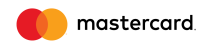 MasterCard Electronic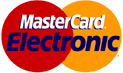 Maestro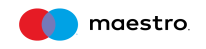 Visa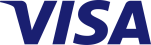 Visa Electron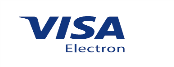 МИР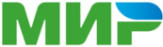 UnionPay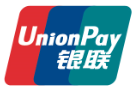 JCB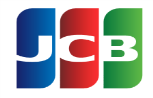 Иные способы оплатыИные способы оплатыИные способы оплатыИные способы оплатыApple PayApple PaySamsung PayGoogle PayТЕЛЕФОН СЛУЖБЫ ПОДДЕРЖКИ БАНКА по вопросам торгового эквайринга8 800 3500 123 (звонок бесплатный)время работы                                       Круглосуточно ПРИ ОБРАЩЕНИИ В СЛУЖБУ ПОДДЕРЖКИ БАНКА НЕОБХОДИМО НАЗВАТЬ:ПРИ ОБРАЩЕНИИ В СЛУЖБУ ПОДДЕРЖКИ БАНКА НЕОБХОДИМО НАЗВАТЬ:1. Номер электронного терминала (представлен на чеке или на экране Электронного терминала)2. Юридическое наименование организации3.Контактый телефон Учреждения1. Номер электронного терминала (представлен на чеке или на экране Электронного терминала)2. Юридическое наименование организации3.Контактый телефон УчрежденияНоситель информации ЭСП Действия работника УчрежденияКарта на физическом носителе с микропроцессоромВставить Карту в ридер для микропроцессорных картКарта, размещенная в мобильном телефоне/носимом устройстве/ Карта на физическом носителе со знаком    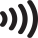 Приложить Карту/устройство к экрану Электронного терминала внешней Пин-клавиатуре / внешнему бесконтактному ридеруКарта на физическом носителе без микропроцессораПрокатать Карту в магнитном ридереСообщение на экране/чеке Электронного терминалаВозможная причинаДействия работника Учреждения Отказано, Транзакция не разрешенаКарта недействительна, имеются ограничения на использование Карты, Клиент отказался от ввода ПИН-кодаПредложить Клиенту расплатиться другой Картой. Для выяснения причин отказа рекомендовать Клиенту обратиться в банк, выдавший Карту.Запрещается разбивать сумму операции m на меньшие суммы.Недостаточно средствРасходный лимит на Карте меньше суммы ОперацииПредложить Клиенту расплатиться другой Картой. Для выяснения причин отказа рекомендовать Клиенту обратиться в банк, выдавший Карту.Запрещается разбивать сумму операции m на меньшие суммы.Повторите позжеТехнический сбой на стороне Банка Повторить Операцию через 3-5 минут. Если при проведении повторной Операции будет получено такое же сообщение, предложить оплатить услугу другой Картой Терминал неверенМерчант неверенНекорректная настройка Электронного терминалаПредложить расплатиться другой Картой Незамедлительно обратиться по телефону службы поддержки Банка, указанному в п.2. настоящего Порядка, для устранения неисправности Электронного терминала.ПИН-код неверенКлиент ввел некорректный ПИН-кодПовторить Операцию, предложив Клиент ввести корректный ПИН-код.В случае повторения ошибки предложить оплатить услугу другой Картой При некорректном вводе ПИН-кода более двух раз Карта может быть заблокированаПозвоните в БанкПодозрительная ОперацияНезамедлительно связаться со службой поддержки Банка, по телефону, указанному в п.2 настоящего Порядка, для проверки Операции и далее следовать указаниям оператораНет связи с БанкомОтсутствует соединение с банкомПовторить Операцию. При повторении ошибки обратиться в службу поддержки Банка по телефону, указанному в п.2 настоящего Порядка, и далее следовать указаниям оператораУчреждениеБанкДолжность _____________________/_________________/м.п.Должность _____________________/_________________/м.п.Приложение № 9 к Договорук Договору об информационно-технологическом взаимодействииот «__»________20___ №___Аппаратное обеспечение для – сервера приложенийПроцессор Intel Сore i3 3220  или производительней / AMD A8- 5500 или производительнейОперативная память 4ГбЖесткий диск 500ГбАппаратное обеспечение для клиентского рабочего места Процессор Intel Celeron J3060 или производительней / AMD A4 4000 или производительней Оперативная память 4ГбОперационная система Windows 7 или выше (32 или 64 разрядная)БД  - PostgreSQL 10Java - 8 версияБраузерGoogle Chrome версия 68 или выше, Mozilla Firefox версия 60 или выше.Аппаратное обеспечениеПроцессор Intel Celeron J3060 или производительней / AMD A4 4000 или производительней Оперативная память 4ГбОперационная система Windows 7 или выше (32 или 64 разрядная) / Linux (Ubuntu 16 и выше, Mint, Other)БраузерGoogle Chrome версия 68 или выше, Mozilla Firefox версия 60 или выше.Сервер приложенийПроцессор Intel Xeon E5-2660 2.20 МГц, 6 ядер или аналогичный по производительности;Объем оперативной памяти 16 ГБСвободное место 500 ГБОС — Ubuntu Server 16.04.3 LTS и выше + GUI(с графическим интерфейсом);БД  — PostgreSQL 10Java - 8 версияСервер приложений Процессор Intel Xeon E5-2660 2.20 МГц, 6 ядер или аналогичный по производительности;Объем оперативной памяти 32 ГБСвободное место 500 ГБОС — Ubuntu Server 16.04.3 LTS и выше + GUI(с графическим интерфейсом);БД  — PostgreSQL 10Java - 8 версияСервер приложений Процессор IBM Power, 18 ядер или аналогичный по производительности;Объем оперативной памяти 64 ГБСвободное место 500 ГБОС — Ubuntu Server 16.04.3 LTS и выше + GUI(с графическим интерфейсом);БД  — PostgreSQL 10УчреждениеБанкДолжность _____________________/_________________/м.п.Должность _____________________/_________________/м.п.Приложение № 10 к Договорук Договору об информационно-технологическом взаимодействииот «__»________20___ №___УчреждениеБанкДолжность _____________________/_________________/м.п.Должность _____________________/_________________/м.п.Приложение №11 к Договорук Договору об информационно-технологическом взаимодействииот «__»________20___ №___г. ______________________                           «_____» __________  20__ г.УчреждениеБанкДолжность _____________________/_________________/м.п.Должность _____________________/_________________/м.п.УчреждениеБанкДолжность _____________________/_________________/м.п.Должность _____________________/_________________/м.п.Приложение №12 к Договорук Договору об информационно-технологическом взаимодействииот «__»________20___ №___УчреждениеБанкДиректор МБУ «МФЦ НГО»Трунов И.Н.                                   /_________________/м.п.Должность _____________________/_________________/м.п.